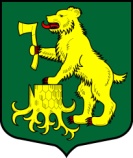 СОВЕТ ДЕПУТАТОВМУНИЦИПАЛЬНОГО ОБРАЗОВАНИЯ ПЧЕВЖИНСКОЕ СЕЛЬСКОЕ ПОСЕЛЕНИЕ
КИРИШСКОГО МУНИЦИПАЛЬНОГО РАЙОНА ЛЕНИНГРАДСКОЙ ОБЛАСТИРЕШЕНИЕРассмотрев проект решения «Об утверждении перечня должностей и размеров месячных  должностных окладов работников,  замещающих должности,  не являющиеся должностями муниципальной службы  Администрации муниципального образования Пчевжинское сельское поселение Киришского муниципального района Ленинградской области», Совет депутатов муниципального образования Пчевжинское сельское поселение Киришского муниципального района Ленинградской области,РЕШИЛ:1. Утвердить перечень должностей работников,  замещающих должности,  не являющиеся должностями муниципальной службы  Администрации муниципального образования Пчевжинское сельское поселение Киришского муниципального района Ленинградской области с 01 января 2018 года, согласно приложению  1 к настоящему решению.2. Утвердить размеры месячных должностных окладов работников,  замещающих должности,  не являющиеся должностями муниципальной службы  Администрации муниципального образования Пчевжинское сельское поселение Киришского муниципального района Ленинградской области с 01 января 2018 года, согласно приложению 2 к настоящему решению.3. Считать утратившим силу решение Совета депутатов муниципального образования Пчевжинское сельское поселение Киришского муниципального района Ленинградской области от 22.12.2016 года № 37/196 «Об утверждении перечня должностей и размеров месячных  должностных окладов работников,  замещающих должности,  не являющиеся должностями муниципальной службы  Администрации муниципального образования Пчевжинское сельское поселение Киришского муниципального района Ленинградской области»4. Опубликовать настоящее решение в газете «Лесная республика».5. Настоящее решение вступает в силу с 01 января 2018 года.Глава муниципального образованияПчевжинское сельское поселение						           М.В. ЗавьяловаРазослано: в дело-2, Администрация-2, Комитет финансов, КСП, прокуратура, газета «Лесная республика»Размеры месячных должностных окладов работников,  замещающих должности,  не являющиеся должностями муниципальной службы Администрации муниципального образования Пчевжинское сельское поселение Киришского муниципального района Ленинградской областиот21 декабря 2017 годап. Пчевжа№50/262Об утверждении перечня должностей и размеров месячных должностных окладов работников, замещающих должности, не являющиеся должностями муниципальной службы Администрации муниципального образования Пчевжинское сельское поселение Киришского муниципального района Ленинградской областиПриложение 1 к решению Совета депутатовПриложение 1 к решению Совета депутатовПриложение 1 к решению Совета депутатовПриложение 1 к решению Совета депутатовПриложение 1 к решению Совета депутатовмуниципального образования Пчевжинское сельское поселениемуниципального образования Пчевжинское сельское поселениемуниципального образования Пчевжинское сельское поселениемуниципального образования Пчевжинское сельское поселениемуниципального образования Пчевжинское сельское поселениеКиришского муниципального района Ленинградской областиКиришского муниципального района Ленинградской областиКиришского муниципального района Ленинградской областиКиришского муниципального района Ленинградской областиКиришского муниципального района Ленинградской области№ 50/262  от 21.12.2017 г.№ 50/262  от 21.12.2017 г.№ 50/262  от 21.12.2017 г.№ 50/262  от 21.12.2017 г.№ 50/262  от 21.12.2017 г.Перечень должностей работников,  замещающих должности,  не являющиеся должностями муниципальной службы  Администрации муниципального образования Пчевжинское сельское поселение Киришского муниципального района Ленинградской областиПеречень должностей работников,  замещающих должности,  не являющиеся должностями муниципальной службы  Администрации муниципального образования Пчевжинское сельское поселение Киришского муниципального района Ленинградской областиПеречень должностей работников,  замещающих должности,  не являющиеся должностями муниципальной службы  Администрации муниципального образования Пчевжинское сельское поселение Киришского муниципального района Ленинградской областиПеречень должностей работников,  замещающих должности,  не являющиеся должностями муниципальной службы  Администрации муниципального образования Пчевжинское сельское поселение Киришского муниципального района Ленинградской областиПеречень должностей работников,  замещающих должности,  не являющиеся должностями муниципальной службы  Администрации муниципального образования Пчевжинское сельское поселение Киришского муниципального района Ленинградской областиПеречень должностей работников,  замещающих должности,  не являющиеся должностями муниципальной службы  Администрации муниципального образования Пчевжинское сельское поселение Киришского муниципального района Ленинградской областиПеречень должностей работников,  замещающих должности,  не являющиеся должностями муниципальной службы  Администрации муниципального образования Пчевжинское сельское поселение Киришского муниципального района Ленинградской областиПеречень должностей работников,  замещающих должности,  не являющиеся должностями муниципальной службы  Администрации муниципального образования Пчевжинское сельское поселение Киришского муниципального района Ленинградской областиНаименованиеНаименованиеНаименованиеНаименованиеНаименованиеКол-во штатных единицСпециалист-бухгалтерСпециалист-бухгалтерСпециалист-бухгалтерСпециалист-бухгалтерСпециалист-бухгалтер1СпециалистСпециалистСпециалистСпециалистСпециалист1,5ВодительВодительВодительВодительВодитель1УборщицаУборщицаУборщицаУборщицаУборщица0,5ДворникДворникДворникДворникДворник0,5Приложение 2 к решению Совета депутатовПриложение 2 к решению Совета депутатовПриложение 2 к решению Совета депутатовПриложение 2 к решению Совета депутатовПриложение 2 к решению Совета депутатовмуниципального образования Пчевжинское сельское поселениемуниципального образования Пчевжинское сельское поселениемуниципального образования Пчевжинское сельское поселениемуниципального образования Пчевжинское сельское поселениемуниципального образования Пчевжинское сельское поселениеКиришского муниципального района Ленинградской областиКиришского муниципального района Ленинградской областиКиришского муниципального района Ленинградской областиКиришского муниципального района Ленинградской областиКиришского муниципального района Ленинградской области№ 50/262  от 21.12.2017 г.№ 50/262  от 21.12.2017 г.№ 50/262  от 21.12.2017 г.№ 50/262  от 21.12.2017 г.№ 50/262  от 21.12.2017 г.Наименование должностиРазмер месячного должностного оклада (рублей)Специалист-бухгалтер5949Специалист 5356Водитель4160Уборщица2850Дворник2850